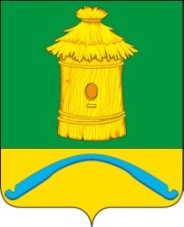 СОВЕТ НАРОДНЫХ ДЕПУТАТОВПОДКОЛОДНОВСКОГО СЕЛЬСКОГО ПОСЕЛЕНИЯБОГУЧАРСКОГО МУНИЦИПАЛЬНОГО РАЙОНАВОРОНЕЖСКОЙ ОБЛАСТИРЕШЕНИЕ от «10» июня 2022 года № 115с. ПодколодновкаО полномочиях избирательной комиссии муниципального образованияНа основании статьи 9 Федерального закона от 14.03.2022 № 60-ФЗ «О внесении изменений в отдельные законодательные акты Российской Федерации», в соответствии с пунктом 4 статьи 24 Федерального закона от 12.06.2002 № 67-ФЗ «Об основных гарантиях избирательных прав и права на участие в референдуме граждан Российской Федерации», пунктом 5 статьи 25 Закона Воронежской области от 27.06.2007 № 87-ОЗ «Избирательный кодекс Воронежской области», Совет народных депутатов Подколодновского сельского поселения Богучарского муниципального района Воронежской области р е ш и л:1. Обратиться в Избирательную комиссию Воронежской области с предложением о возложении полномочий избирательной комиссии муниципального образования Подколодновского сельского поселения Богучарского муниципального района Воронежской области на Территориальную избирательную комиссию Богучарского муниципального района.2. Прекратить полномочия избирательной комиссии Подколодновского сельского поселения Богучарского муниципального района Воронежской области. 3. Привести в соответствие с нормами действующего законодательства правовые акты Совета народных депутатов Подколодновского сельского поселения Богучарского муниципального района Воронежской области, содержащие положения об избирательной комиссии муниципального образования.4. Провести инвентаризацию имущества и документов, находившихся в ведении избирательной комиссии муниципального образования, по результатам которой решить вопрос о передаче имущества органу, предоставившему данное имущество, а документации - избирательной комиссии, на которую будут возложены полномочия по подготовке и проведению выборов.5. Обнародовать настоящее решение на территории Подколодновского сельского поселения и разместить на официальном сайте администрации Подколодновского сельского поселения в сети Интернет.6. Контроль за исполнением настоящего решения оставляю за собой.7. Настоящее решение вступает в силу с момента его официального обнародования.Глава Подколодновскогосельского поселения Богучарского муниципального районаВоронежской области                                                              В.И. Пелихов